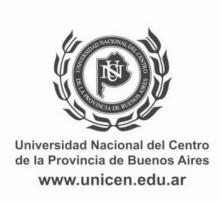 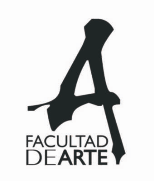 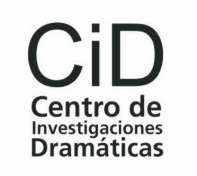 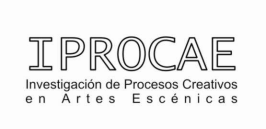 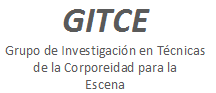 Primera CircularUNCPBA Facultad de ArteInvita alCongreso Internacional de Artes EscénicasTandil - Argentina,19, 20 y 21 de octubre 2017Organiza:Departamento Teatro - Facultad de Arte - Universidad Nacional del Centro de la Provincia de Buenos Aires. C.I.D. (Centro de Investigaciones Dramáticas). IPROCAE(Investigación de Procesos Creativos en Artes Escénicas) GITCE(Grupo de Investigación en Técnicas de la Corporeidad para la Escena)Documenta/Dramática Centro de Documentación e Investigación en DramaturgiaObjetivos: Contribuir al desarrollo de los estudios de procesos creativos en artes escénicas. Fomentar el análisis teórico-práctico de los procesos de creación. Favorecer el diálogo y la interacción entre creadores y estudiosos del hecho teatral. Contribuir al desarrollo y difusión de los estudios académicos en artes escénicas. Fomentar el análisis teórico-práctico de los procesos de creación en artes escénicas. Favorecer el diálogo y la interacción entre creadores y estudiosos del hecho teatral.Grupos de Trabajo (GT): GT n° 1: Análisis de Procesos Creativos.Coordinador: Martín RossoEmail: gtanalisisprocesos@arte.unicen.edu.arEste Grupo de Trabajo propone convocar a investigadores interesados en el análisis de procesos creativos teatrales, generados en la experimentación e indagación de procedimientos contemporáneos. La producción en las artes escénicas desde la perspectiva de su proceso, analizada desde los diferentes roles del hecho de las artes escénicas como: la actuación, dirección, escenografía, música, coreografía, etc., a través de la investigación experimental y/o estudio analítico-crítico, utilizando referencias teóricas de diferentes áreas del conocimiento.GT n° 2: Actuación mediada: objetos, títeres y tecnología en escena.Coordinador: Guillermo DillonEmail: gtactuacionmediada@arte.unicen.edu.arEste Grupo de Trabajo propone convocar a investigadores y creadores interesados en analizar el fenómeno teatral mediado en un sentido amplio. Busca generar reflexión en torno a la creación dramática y la actuación con objetos y dispositivos tecnológicos. Así como las relecturas contemporáneas de la tradición del teatro con títeres y muñecos animados.Se esperan, también, propuestas que indaguen los nuevos espacios dramáticos: visuales, digitales, virtuales y sus hibridaciones.Un ámbito de intercambio para dar cuenta de las transformaciones que propone esta mirada de convergencia creativa, que convoca tanto a creadores del teatro como de la plástica, la música y la ciencia.GT n° 3: Presencias escénicas en busca de territorios poéticos.Coordinadores: Gabriela Pérez Cubas, Javier Lester Abálsamo.Email: gtpresenciasescenicas@arte.unicen.edu.arEste grupo pretende nuclear a los investigadores de las prácticas corporales para la escena, haciendo eje en las metodologías que buscan profundizar el valor de la presencia física y aurática para el artista escénico.Entendemos a la presencia como el núcleo irreductible a partir del cual se constituye la teatralidad.Convocamos a participar con fragmentos de trabajos en vivo o filmados - ejercicios, puestas en escena, trabajos en proceso, desmontajes - acompañados por una fundamentación que no supere entre ambos los 30 minutos de exposición. Proponemos trabajar durante los dos primeros días del congreso compartiendo las experiencias para concluir el tercer día en una puesta en común que nos permita proyectar nuevos encuentros. GT n° 4: La voz en la escena teatral contemporáneaCoordinadores: María Cecilia GramajoEmail: gtlavozenescena@arte.unicen.edu.arSe convoca a artistas, docentes e investigadores que trabajen sobre el uso de la voz en la escena teatral referidos a la aplicación de las distintas técnicas utilizadas en los procesos de creación, como también a trabajos de experimentación contemporánea que reflexionen sobre los aspectos de la voz como sonido, la voz como palabra, la voz como música. Se consideran además los trabajos que traten la dialéctica entre el uso del texto dramático y la praxis actoral; y aquellas experiencias que den cuenta de la práctica pedagógica en los usos de la voz escénica, con el objeto de exponer e intercambiar ideas para debatir colectivamente sobre el presente y el futuro del uso de la voz en la escena teatral.GT n° 3: Dramaturgia. La escritura teatral en las poéticas contemporáneas.Coordinadores: Julia Lavatelli - Silvio Torres.Email: gtdramaturgiacontemporanea@arte.unicen.edu.arEl espacio de trabajo está destinado a recoger la reflexión en torno a las prácticas de escritura teatral que la creación contemporánea abarca. Investigadores, creadores, docentes y estudiantes de teatro, artes de la escritura, crítica literaria y otras disciplinas afines son convocados a exponer en formatos diversos los avances de sus trabajos en este campo. Contenido temático: Poética teatral contemporánea. Dramaturgia. Dramaturgia argentina. Dramaturgia latinoamericana. Dramaturgia europea. Estudios comparados de dramaturgia. Crítica literaria aplicada al teatro. Escritura teatral, prácticas y pedagogía. Estudios sobre el diálogo en la dramaturgia contemporánea. Estudios sobre el personaje en la dramaturgia contemporánea. Creación dramatúrgica multimedia. Dramaturgia de escena. Dramaturgia de actor. Dramaturgia y discursos audiovisuales.  Durante el Congreso se va a realizar una reunión del Colectivo de estudios escénicos latinoamericanos “Perfume” (porque no somos colonia). Perfume es un grupo de docentes, artistas, investigadores y estudiantes que buscamos visibilizar, resignificar y circular los conocimientos y prácticas sobre las diferentes manifestaciones de las artes escénicas expresadas en América Latina. Conscientes de la urgente necesidad de empoderar epistemologías producidas desde una reflexión descolonial trabajaremos por integrar y colocar en espacios de discusión y de decisión investigaciones que potencien la idea de una América Latina descolonizada, consciente y creativa de su riqueza cultural y escénica.Metodología de trabajo: En función de las características de los trabajos presentados se diseñará la dinámica de funcionamiento de cada Grupo de Trabajo (GT), teniendo autonomía en la forma de organización. Se aceptaran trabajos en diferentes formatos de exposición: fragmentos de puestas en escena, trabajos en proceso, producción audiovisual, clases magistrales y demás variantes, las cuales serán evaluadas por la organización de cada GT. Resúmenes: Se podrán enviar hasta el 21 de agosto de 2017 por e-mail a la coordinación de cada GT. El formato será de hasta 10 renglones (Times New Roman 12; interlineado 1,5); acompañado de tres palabras claves y los datos del/los autor/es: Nombre y apellido, dirección postal, e-mail, lugar de trabajo, cargo, y título de la ponencia. Ponencias: Deberán enviarse hasta el 22 de septiembre 2017 por e-mail a la coordinación de cada GT.En caso de trabajos en colaboración se señalará el nombre completo de los autores. Los trabajos se presentarán escritos en Word para Windows en páginas numeradas, tamaño A4, Times New Roman 12 a espacio y medio, de un solo lado, con margen izquierdo de 3 cm y derecho de 1 cm. y páginas numeradas parte inferior central. El texto máximo 7 páginas, notas y bibliografía aparte. Se pueden incluir imágenes en formato JPG en archivo adjunto.Las ponencias serán publicadas en un CD de las Jornadas con el correspondiente ISBN. Adjuntar una autorización a nombre del Congreso para publicar el resumen y la ponencia.Categorías de participación: Expositor, Asistente, Estudiante y público en general. La inscripción es gratuita ya que los responsables de la organización consideramos que en estos eventos se debe priorizar la difusión y el intercambio de la producción del conocimiento. La divulgación del conocimiento no debe arancelarse dado que su producción es realizada por docentes-investigadores con mucho esfuerzo y sin financiamiento.Lugar: Facultad de Arte. Universidad Nacional del Centro de la Provincia de Buenos Aires (calle 9 de Julio n° 430 / ciudad de Tandil / Argentina).